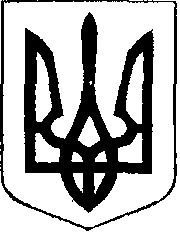                                                У К Р А Ї Н АЖовківська міська радаЖовківського району Львівської області	28-а сесія VIІ-го демократичного скликання 				      РІШЕННЯВід     20.02.2018р.    № 17			м. ЖовкваПро затвердження Програми розробленнямістобудівної документації натериторії Жовківськоїміської ради на 2018 рік.           З метою ефективного використання коштів, що спрямовуються на виконання заходів з проведення земельної реформи, збереження, відтворення і забезпечення раціонального використання земельних ресурсів, керуючись Земельним Кодексом України, Законом України “Про місцеве самоврядування в Україні”, пропозиції виконавчого комітету Жовківської міської ради, Закону України «Про регулювання містобудівної діяльності», Жовківська міська радаВИРІШИЛА:            1. Затвердити Програму розроблення містобудівної документації на території Жовківської міської ради на 2018 рік,згідно додатку.            2. Видатки, пов’язані з проведенням програми, здійснювати за рахунок коштів, передбачених у міському бюджеті на 2018 рік.            3. Контроль за виконанням цього рішення покласти на постійну депутатську комісію з питань бюджету, фінансів, інвестицій, соціально-економічного розвитку, планування, освіти, охорони здоров’я, культури, спорту, соціального захисту населення, роботи з молоддю, міжнародної співпраці, зовнішньоекономічної діяльності та туризму (голова комісії Іващук І.П.) та постійну депутатську комісію з питань регулювання земельних відносин,архітектури та будівництва (голова комісії питель І.К.).Міський голова								Петро Вихопень